Подключение дисплея покупателя на Android/iOSТребования: - Касса с ПК Win 10 / Win 11- Телефон или планшет Android/iOS- WiFi сетьНастройка:Установить на ПК и планшет/телефон бесплатное приложениеhttps://www.spacedesk.net/#downloadЧасть PRIMARY PC (server) – на Кассу, а VIEWER SOFTWARE FOR SECONDARY MACHINE (CLIENT) – на планшет/телефон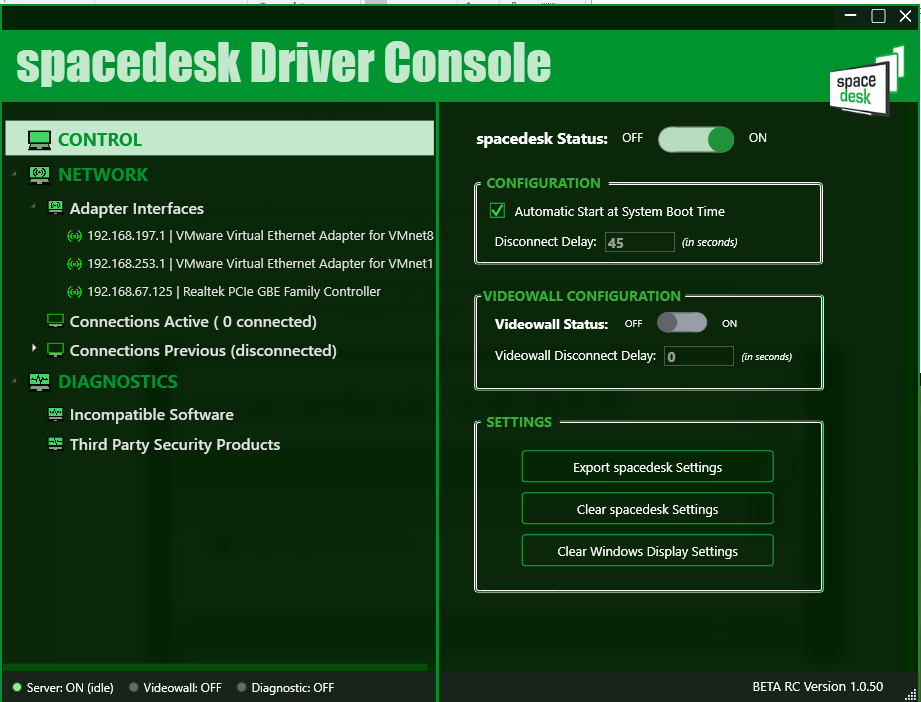 Рис. 1 – внешний вид программы на кассе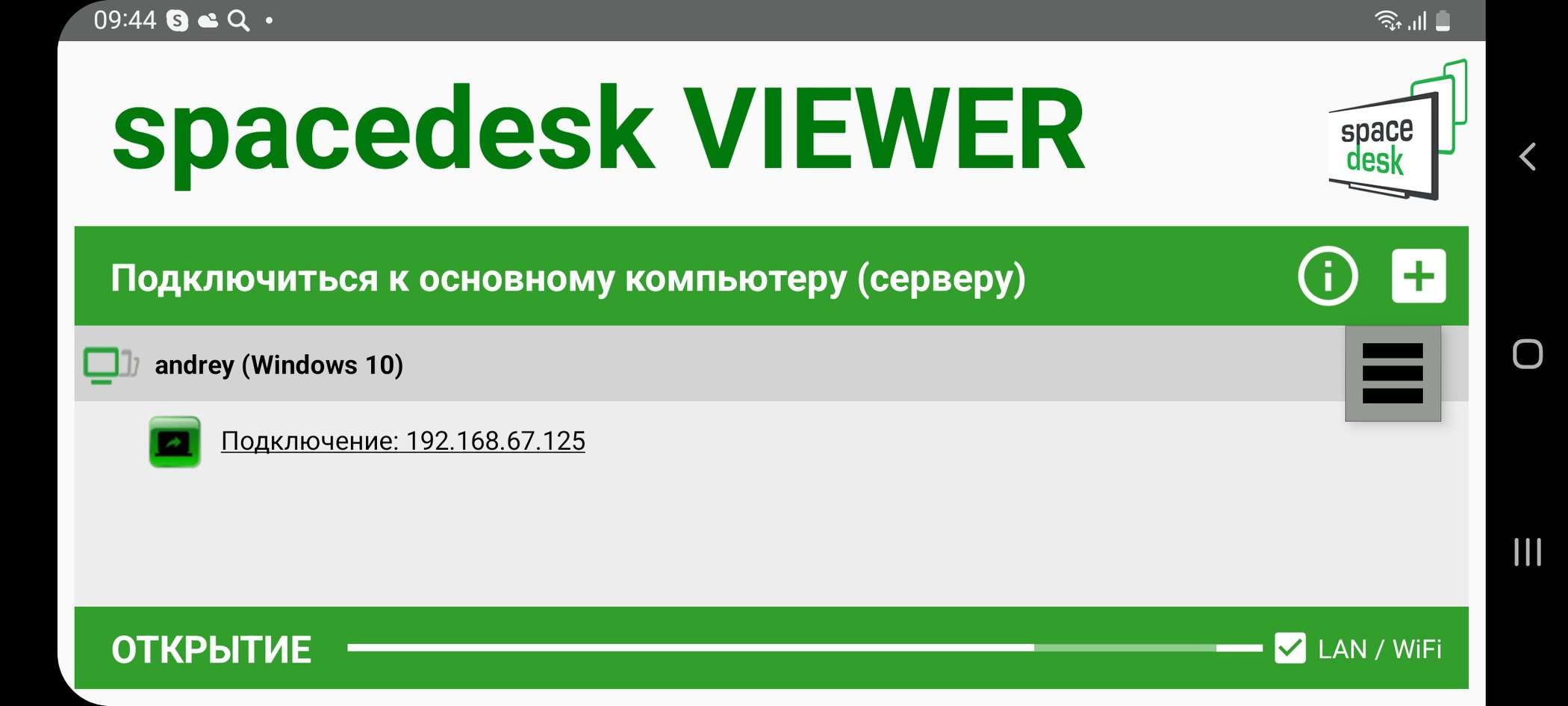 Рис. 2 – внешний вид программы на планшете/телефонеВ программе АРМ Кассир выставить опцию «Режим монитор покупателя»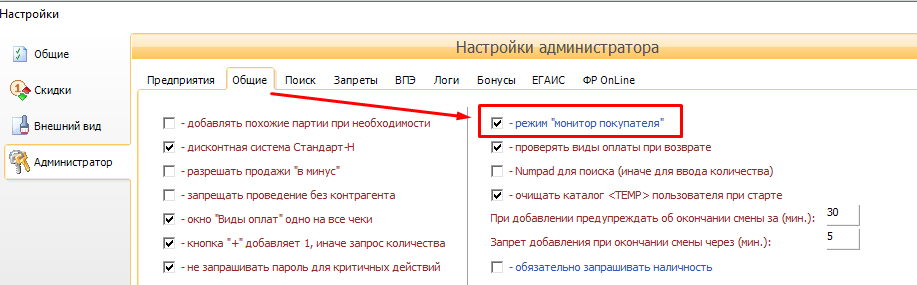 Рис. 3 – опции в АРМ КассирПосле закрытия настроек отобразится дополнительное окно «Монитор покупателя» (рис 4.), которое требуется мышкой перетащить на новый дисплей (обычно в крайнее правое положение)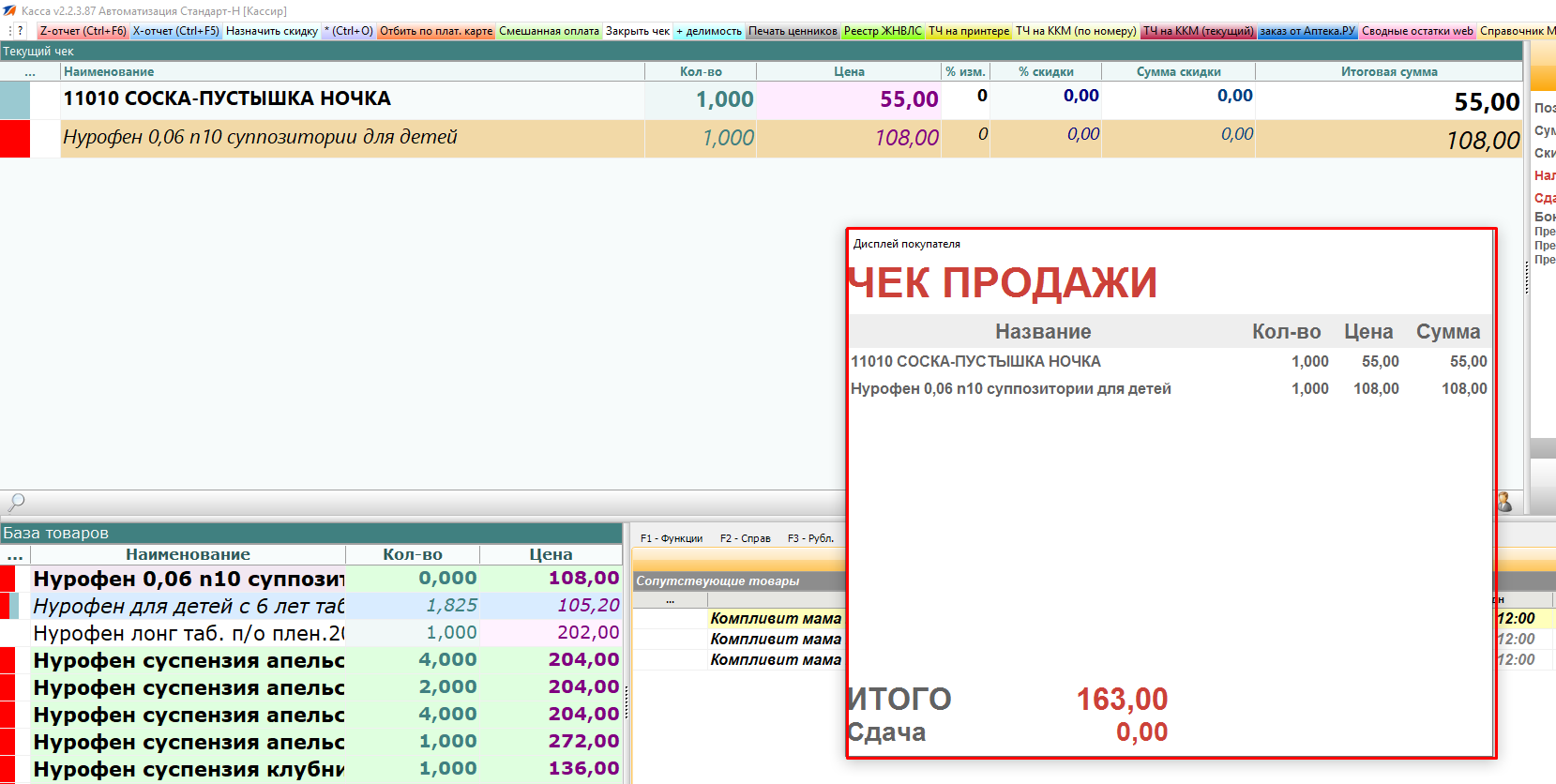 Рис. 4 - дополнительное окно «Монитор покупателя»При этом на планшете/телефоне появится изображение. Положение окна запоминается программой АРМ Кассир, и не сбивается при ее перезапуске.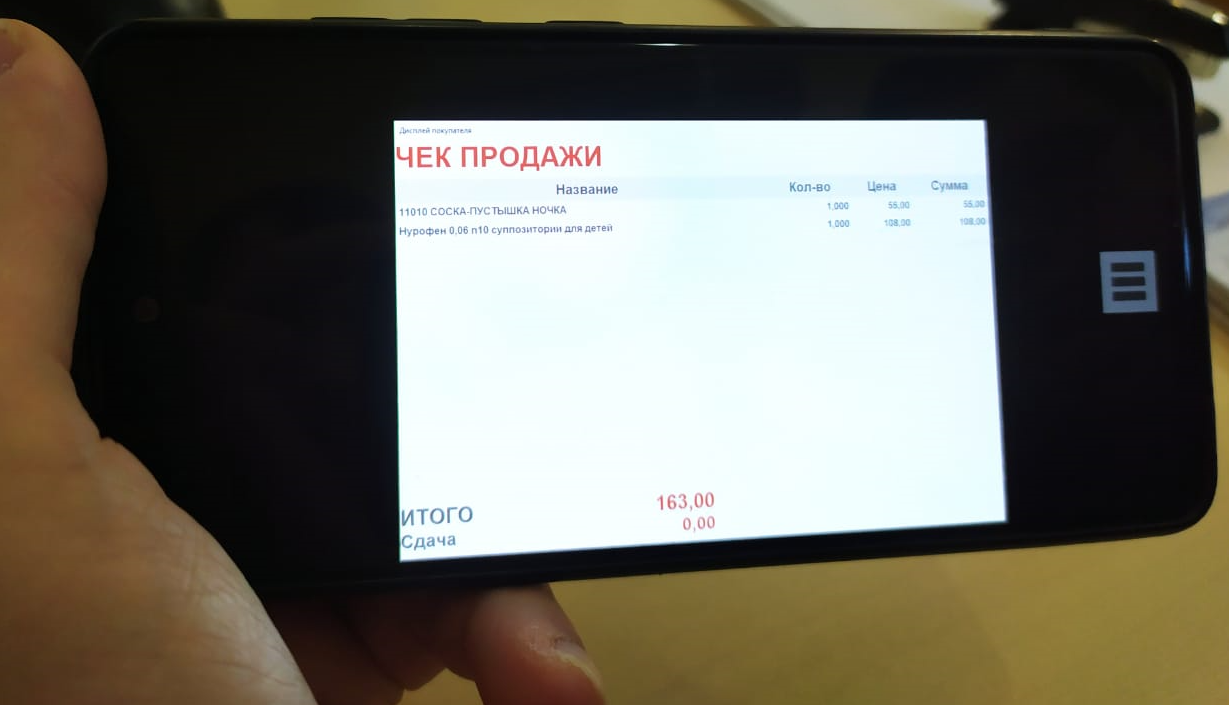 Это все!